Директор Института д.э.н., проф. Шматко Алексей Дмитриевич принял участие в семинаре «Центры трансфера технологий: новая старая реальность. Создаём или продолжаем?», посвященном обсуждению логики и принципов функционирования Центров трансфера технологий при университетах, а также форматам работы с технологическими брокерами для решения задач ВУЗов по коммерциализации результатов интеллектуальной деятельности. В ходе интерактивной части семинара Алексей Дмитриевич отметил актуальность темы и содержания семинара, как в рамках конкурса Министерства науки и высшего образования, так и значительно шире, учитывая национальную статистику регистрации результатов интеллектуальной деятельности (РИД). Особенно важной была дискуссия о стоимости РИД, в зачет которой включается стоимость НИР, по результатам которой данный РИД получен.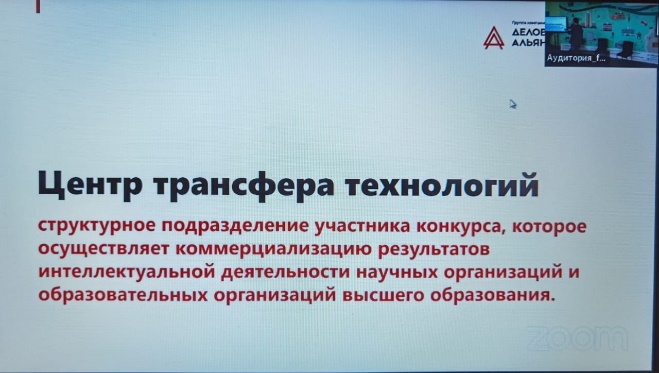 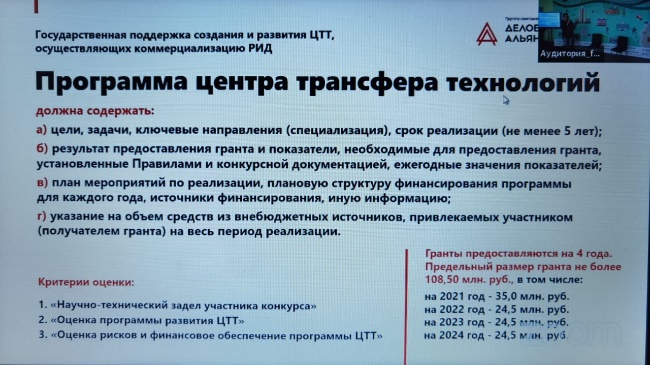 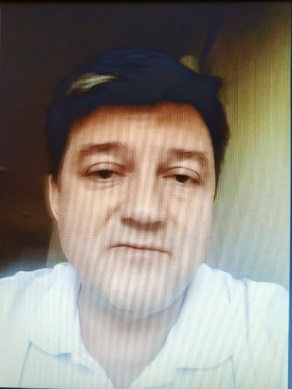 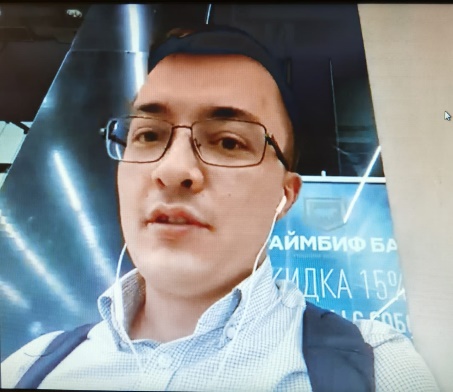 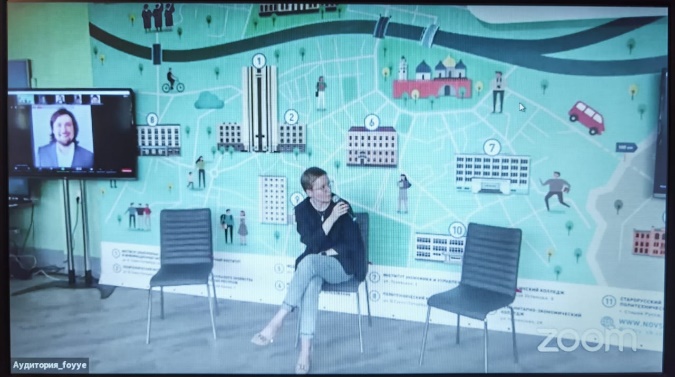 